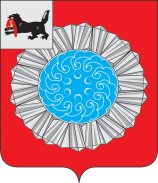 АДМИНИСТРАЦИЯ  МУНИЦИПАЛЬНОГО ОБРАЗОВАНИЯСЛЮДЯНСКИЙ РАЙОНПОСТАНОВЛЕНИЕг. СлюдянкаОт 25.04.2014 года  № 717Об утверждении порядка создания, реорганизации и ликвидации муниципальных образовательных организаций муниципального образования Слюдянский район, а также утверждения уставов муниципальных образовательных организаций и внесения в них изменений.
В соответствии  с Гражданским кодексом Российской Федерации, пунктом 2 статьи 13, пунктами 1.1, 4 статьи 14, пунктом 2.1 статьи 16, пунктом 2 статьи 17.1, пунктом 5 статьи 18 и пунктом 1 статьи 19.1 Федерального закона от 12.01.1996 г № 7-ФЗ «О некоммерческих организациях», с Федеральным законом от 29.12.2012 г. № 273-ФЗ «Об образовании в Российской Федерации», Федеральным  законом  от  24  июля  1998 г  № 124-ФЗ "Об основных гарантиях прав ребенка в Российской Федерации", постановлением администрации муниципального образования Слюдянский район  от 29.11.2010 г № 1294 «Об  утверждении Порядка создания, реорганизации, изменения типа и ликвидации муниципальных учреждений, а также утверждения уставов муниципальных учреждений и внесения в них изменений» ,  статьями 7, 8, 24, 47, 55 Устава  муниципального образования Слюдянский район (новая редакция), ПОСТАНОВЛЯЮ: Утвердить порядок создания, реорганизации и ликвидации муниципальных образовательных организаций  муниципального образования Слюдянский района,  а также утверждения уставов муниципальных образовательных организаций и внесения в них изменений. (Приложение № 1).2.  Опубликовать настоящее постановление в приложении к газете «Славное море», также разместить на официальном сайте администрации муниципального образования Слюдянский район.3. Настоящее постановление вступает в силу со дня, следующего за днем  его официального опубликования.4. Контроль исполнения настоящего постановления возложить на заместителя мэра муниципального образования Слюдянский район по социально-культурным вопросам М.В. Юфа.Мэр муниципального образования Слюдянский район                                                                                   А.В. ДолжиковПриложение к постановлению администрации муниципального образования Слюдянский районот 25.04.2014 г. № 717                               ПОРЯДОКСОЗДАНИЯ,           РЕОРГАНИЗАЦИИ    И   ЛИКВИДАЦИИ  МУНИЦИПАЛЬНЫХ                            ОБРАЗОВАТЕЛЬНЫХ                    ОРГАНИЗАЦИЙ  МУНИЦИПАЛЬНОГО ОБРАЗОВАНИЯ СЛЮДЯНСКИЙ РАЙОН,     А      ТАКЖЕ   УТВЕРЖДЕНИЯ   УСТАВОВ   И    ВНЕСЕНИЯ В НИХ ИЗМЕНЕНИЙI. Общие положения1. Настоящий Порядок разработан в соответствии с Гражданским кодексом Российской Федерации,  пунктом 2 статьи 13, пунктами 1.1, 4 статьи 14, пунктом 2.1 статьи 16, пунктом 2 статьи 17.1, пунктом 5 статьи 18 и пунктом 1 статьи 19.1 Федерального закона от 12.01.1996 г. № 7-ФЗ «О некоммерческих организациях», с Федеральным законом от 29.12.2012 г. № 273-ФЗ «Об образовании в Российской Федерации», Федеральным  законом  от  24  июля  1998 г.  № 124-ФЗ "Об основных гарантиях прав ребенка в Российской Федерации", Уставом муниципального образования Слюдянский район, постановлением администрации муниципального образования Слюдянский район  от 29.11.2010 г. № 1294 «Об  утверждении Порядка создания, реорганизации, изменения типа и ликвидации муниципальных учреждений, а также утверждения уставов муниципальных учреждений и внесения в них изменений»,  и устанавливает процедуры создания, реорганизации и ликвидации муниципальных образовательных организаций, которые созданы (планируется создать) на базе имущества, находящегося в муниципальной собственности, а также утверждения уставов муниципальных образовательных организаций и внесения в них изменений, если иное не предусмотрено федеральными законами, нормативными правовыми актами Президента Российской Федерации или Правительства Российской Федерации.II. Создание муниципальной образовательной организации2.1. Образовательная организация создается в форме, установленной гражданским законодательством для некоммерческих организаций.2.2. Муниципальной образовательной организацией является образовательная организация, созданная муниципальным образованием.2.3. Решение о создании муниципальной образовательной организации (далее организация)  путем ее  учреждения принимается администрацией муниципального образования Слюдянский район в  форме постановления.2.4. Постановление администрации муниципального образования Слюдянский района о создании организации должно содержать:а) наименование создаваемой организации  с указанием  ее   организационно-правовой формы и  типа;б) основные цели деятельности создаваемой организации, определенные в соответствии с федеральными законами и иными нормативными правовыми актами;в) наименование органа местного самоуправления, который будет осуществлять функции и полномочия учредителя создаваемой организации в соответствии с муниципальным правовым актом (далее - органы, осуществляющие функции и полномочия учредителя);г) сведения о недвижимом имуществе (в том числе земельных участках), которое планируется закрепить (предоставить в постоянное (бессрочное) пользование) за создаваемой организацией;д) предельную штатную численность работников (для казенного учреждения);е) перечень мероприятий по созданию учреждения с указанием сроков их проведения.2.5. Проект постановления администрации муниципального образования Слюдянский район о создании организации, подготавливается муниципальным казенным учреждением «Комитет по социальной политике и культуре муниципального образования Слюдянский район» (далее по тексту – Комитет по социальной политике и культуре) и согласовывается с муниципальным казенным учреждением «Комитетом финансов муниципального образования Слюдянский район (далее по тексту Комитет финансов) и муниципальным казенным учреждением «Комитетом по управлению муниципальным имуществом и земельным отношениям муниципального образования Слюдянский район» (далее по тексту КУМИ), а также курирующего заместителя мэра муниципального района.2.6. К проекту постановления администрации муниципального образования Слюдянский район о создании организации представляется проект Устава образовательной организации,  пояснительная записка, которая должна содержать:а) обоснование целесообразности создания организации;б) информацию о предоставлении создаваемой организации права выполнять муниципальные функции (для казенного учреждения).2.7.    Организация считается созданной, приобретает права и несет обязанности юридического лица с момента ее государственной регистрации уполномоченным органом.2.8.  Право на ведение образовательной деятельности, установленное законодательством Российской Федерации, возникает у организации с момента выдачи ей лицензии.2.9. Одновременно с изданием постановления администрации муниципального образования Слюдянский район о создании организации правовым актом администрации  муниципального района, утверждается устав этой организации в соответствии с разделом V настоящего Порядка.III. Реорганизация организации3.1. Организация реорганизуется  в порядке, установленном гражданским законодательством, с учетом особенностей, предусмотренных законодательством об образовании.3.2. Реорганизация организации может проходить в форме слияния, присоединения, разделения, выделения, преобразования.3.3. Решение о реорганизации организации принимается администрацией муниципального образования Слюдянский район, путем издания постановления. Указанное решение должно содержать:а) наименование муниципальных организаций, участвующих в процессе реорганизации, с указанием их типов;б) форму реорганизации;в) наименование муниципальной организации (организаций) после завершения процесса реорганизации;г) наименование органа, осуществляющего функции и полномочия учредителя реорганизуемой организации (организаций);д) информацию об изменении (сохранении) основных целей деятельности реорганизуемой организации (организаций);е) информацию об изменении (сохранении) штатной численности (для казенных учреждений);ж) перечень мероприятий по реорганизации организации  с указанием сроков их проведения.3.4. При реорганизации организации в форме присоединения к ней другой организации, осуществляющей образовательную деятельность, переоформление лицензии осуществляется на основании лицензий таких организаций.3.5. В целях обеспечения осуществления образовательной деятельности организацией, осуществляющей образовательную деятельность и возникшей в результате реорганизации лицензиата в форме разделения или выделения, лицензирующий орган предоставляет такой организации временную лицензию в соответствии с лицензией реорганизованного лицензиата. Срок действия временной лицензии составляет один год.3.6. Проект постановления администрации  муниципального образования Слюдянский район о реорганизации организаций, подготавливается Комитетом по социальной политике и культуре и согласовывается с Комитетом финансов, КУМИ, а также курирующего заместителя мэра муниципального района.3.7. Принятие администрацией муниципального образования Слюдянский района решения о реорганизации организации допускается на основании положительного заключения комиссии по оценке последствий такого решения.Порядок проведения оценки последствий принятия решения о реорганизации образовательной организации, включая критерии этой оценки, порядок создания комиссии по оценке последствий такого решения и подготовки ею заключений устанавливаются уполномоченным органом государственной власти Иркутской области.3.8. Принятие решения о реорганизации организации, расположенной в сельском поселении, не допускается без учета мнения жителей данного сельского поселения.IV. Ликвидация организации.4.1. Организация ликвидируется  в порядке, установленном гражданским законодательством, с учетом особенностей, предусмотренных законодательством об образовании.4.2. Решение о ликвидации организации принимается администрацией муниципального образования Слюдянский район. Указанное решение должно содержать:а) наименование организации с указанием типа;б) состав ликвидационной комиссии;в) порядок и сроки ликвидации.4.3. Проект постановления администрации  муниципального образования Слюдянский район о ликвидации организации подготавливается Комитетом по социальной политике и культуре и согласовывается с Комитетом финансов, КУМИ, а также курирующего заместителя мэра муниципального района.        4.4.Одновременно с проектом постановления администрации  муниципального района о ликвидации организации предоставляется пояснительная записка, содержащая обоснование целесообразности ликвидации организации и информацию о наличие кредиторской задолженности учреждения (в том числе просроченной).4.5. После издания постановления о ликвидации организации администрация муниципального образования Слюдянский район в 3-дневный срок доводит указанный правовой акт до сведения регистрирующего органа для внесения в Единый государственный реестр юридических лиц сведения о том, что организация находится в процессе ликвидации;4.6. Ликвидационная комиссия в целях выполнения стоящих перед ней задач:а) обеспечивает реализацию полномочий по управлению делами ликвидируемой организации в течение всего периода ее ликвидации;б) публикует сообщение в  официальном печатном органе (газета «Славное море») о ликвидации организации с указанием порядка и срока (не менее 2 месяцев после публикации) заявления требований кредиторами, а также письменно уведомляет кредиторов о начале ликвидации организации;в) в 10-дневный срок с даты истечения периода, установленного для предъявления требований кредиторов представляет в орган, выполняющий функции и полномочия учредителя  для утверждения промежуточный ликвидационный баланс;г) в 10-дневный срок после завершения расчетов с кредиторами представляет в орган, выполняющий функции и полномочия учредителя , для утверждения ликвидационный баланс;д)  передает в архив документы, подлежащие длительному хранению;ж)  уничтожает печати, штампы ликвидируемой организации;з) осуществляет иные предусмотренные Гражданским кодексом Российской Федерации и другими законодательными актами Российской Федерации мероприятия по ликвидации организации.4.7. Требования кредиторов ликвидируемой организации  (за исключением казенного учреждения) удовлетворяются за счет имущества, на которое в соответствии с законодательством Российской Федерации может быть обращено взыскание.Недвижимое имущество учреждения, оставшееся после удовлетворения требований кредиторов, а также недвижимое имущество, на которое в соответствии с законодательством Российской Федерации не может быть обращено взыскание по обязательствам ликвидируемой организации, передается ликвидационной комиссией КУМИ, осуществляющему функции по управлению муниципальным имуществом.Движимое имущество ликвидируемой организации, оставшееся после удовлетворения требований кредиторов, а также движимое имущество, на которое в соответствии с законодательством Российской Федерации не может быть обращено взыскание по обязательствам ликвидируемой организации, передается ликвидационной комиссией КУМИ.4.8. Принятие администрацией муниципального образования Слюдянский район решения о ликвидации организации допускается на основании положительного заключения комиссии по оценке последствий такого решения.Порядок проведения оценки последствий принятия решения о ликвидации образовательной организации, включая критерии этой оценки, порядок создания комиссии по оценке последствий такого решения и подготовки ею заключений устанавливаются уполномоченным органом государственной власти Иркутской области.4.9. Принятие решения о ликвидации организации, расположенной в сельском поселении, не допускается без учета мнения жителей данного сельского поселения.4.10. Ликвидация организации считается завершенной, а организация - прекратившей существование после внесения об этом записи в единый государственный реестр юридических лиц.V. Утверждение устава организациии внесение в него изменений5.1. Организация действует на основании устава, утвержденного в порядке, установленном законодательством Российской Федерации.5.2.Устав организации, а также вносимые в него изменения утверждаются органом, выполняющим функции и полномочия учредителя.5.3. В уставе организации должна содержаться следующая информация:1) тип организации;2) учредитель или учредители организации;3) виды реализуемых образовательных программ с указанием уровня образования и (или) направленности;4) структура и компетенция органов управления организацией, порядок их формирования и сроки полномочий.5.4. В уставе организации также должны быть сведения, предусмотренные законодательством Российской Федерации:1) общие положения, устанавливающие в том числе:наименование организации с указанием в наименовании ее типа;информацию о месте нахождения организации;наименование собственника имущества организации;сведения о филиалах организации;2) предмет и цели деятельности организации в соответствии с федеральным законом, иным нормативным правовым актом, муниципальным правовым актом3) структура и компетенция органов управления организацией, порядок их формирования и сроки полномочий.4) раздел об имуществе и финансовом обеспечении организации, содержащий в том числе:порядок распоряжения имуществом, приобретенным организацией (за исключением имущества, приобретенного за счет средств, выделенных организации собственником на приобретение такого имущества);порядок передачи организацией некоммерческим организациям в качестве их учредителя или участника денежных средств, иного имущества, за исключением особо ценного движимого имущества, закрепленного за ним собственником или приобретенного бюджетной организацией за счет средств, выделенных ему собственником на приобретение такого имущества, а также недвижимого имущества;порядок осуществления крупных сделок и сделок, в совершении которых имеется заинтересованность;запрет на совершение сделок, возможными последствиями которых является отчуждение или обременение имущества, закрепленного за организацией, или имущества, приобретенного за счет средств, выделенных этой организацией из бюджета  муниципального района или бюджета государственного внебюджетного фонда Российской Федерации, если иное не установлено законодательством Российской Федерации;положения об открытии лицевых счетов организации  в Комитете финансов  муниципального района, а также об иных счетах, открываемых организации в соответствии с законодательством Российской Федерации;5) положения о ликвидации  организации по решению собственника имущества и распоряжении собственником имуществом ликвидированной организации, если иное не предусмотрено законодательством Российской Федерации;6) иные разделы - в случаях, предусмотренных федеральными законами.5.6. Государственную регистрацию Устава либо вносимых в него изменений  осуществляет руководитель организации в порядке,  установленном федеральным законодательством, регулирующим деятельность  образовательной организации определенного типа либо иное должностное лицо, определенное муниципальным правовым актом, утвердившим Устав муниципальной организации, либо внесенные в него изменения. VI. Сроки внесения и регистрации изменений в ЕГРЮЛ.6.1 Все изменения должны быть зарегистрированы в ИФНС в течение 3-х дней с даты принятия соответствующего решения. В случае нарушения указанного срока должностное лицо юридического лица может быть привлечено к административной ответственности.Заместитель мэра муниципального образования Слюдянский район по социально-культурным вопросам                                                            М.В. Юфа